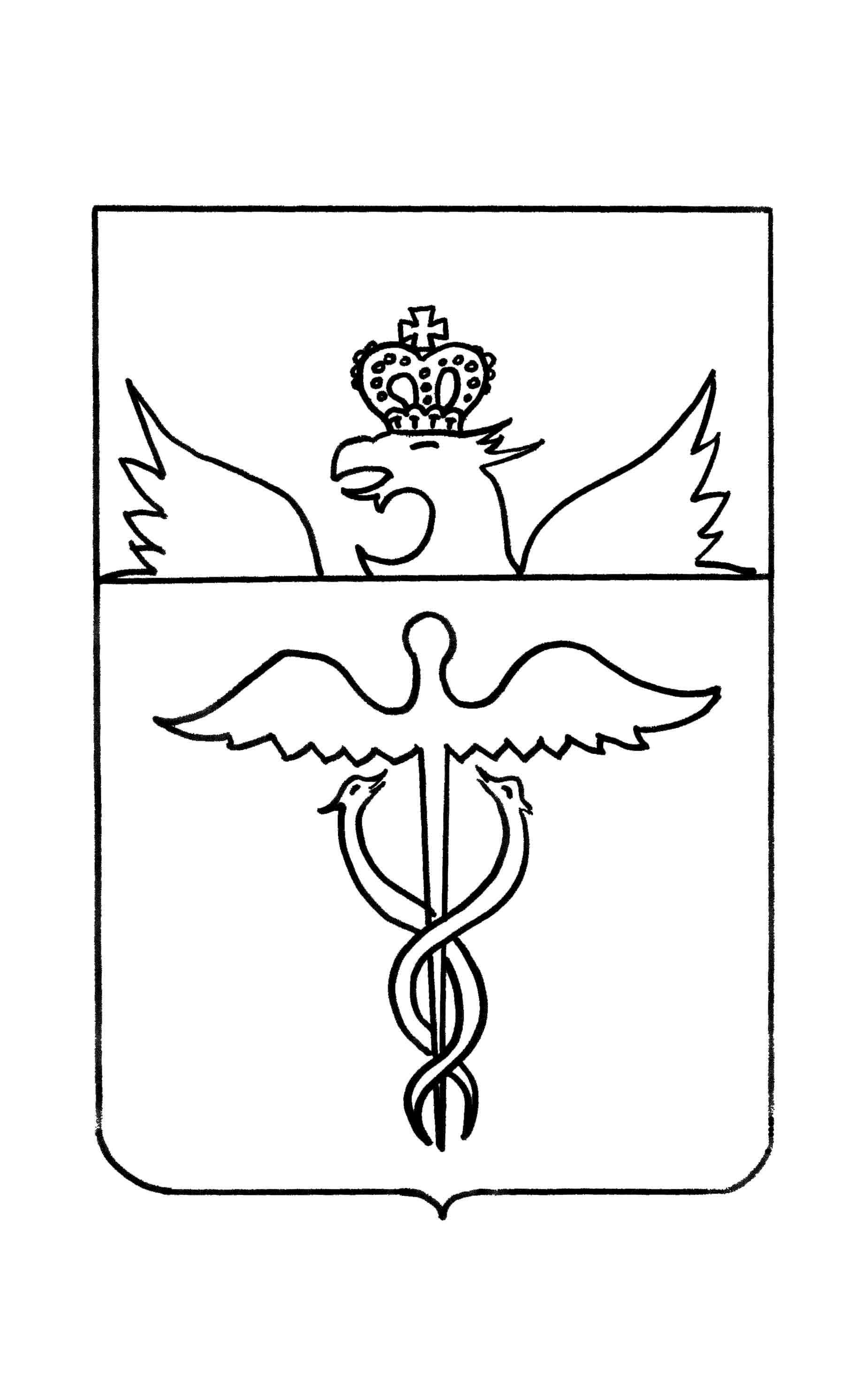 СОВЕТ  НАРОДНЫХ  ДЕПУТАТОВВЕЛИКОАРХАНГЕЛЬСКОГО  СЕЛЬСКОГО  ПОСЕЛЕНИЯБУТУРЛИНОВСКОГО  МУНИЦИПАЛЬНОГО  РАЙОНАВОРОНЕЖСКОЙ  ОБЛАСТИ                                      РЕШЕНИЕот  27.09.2019 г.   №05с.Великоархангельское О внесении изменения в решение Совета народных  депутатов  Великоархангельского сельского поселения Бутурлиновского муниципального района Воронежской области от 28 декабря 2018 г.№ 207 «Об утверждении  бюджета  Великоархангельского сельского  поселения Бутурлиновскогомуниципального района Воронежской области на 2019 год и плановый период 2020 и 2021 годов»В соответствии с Бюджетным кодексом Российской Федерации, ст.35 Федерального закона от 06.10.2003 г. №131-ФЗ «Об общих принципах организации местного самоуправления в Российской Федерации» и на основании Устава Великоархангельского сельского поселения, а также в целях реализации задач и функций, возложенных на органы местного самоуправления Правительства Воронежской области от 06.02.2017г. №19-62/170614П.Совет народных депутатов Великоархангельского сельского поселения р е ш и л:1 Внести следующие изменения в бюджет Великоархангельского сельского поселения Бутурлиновского муниципального района Воронежской области на 2019год и плановый период 2020-2021 годов, следующие изменения и дополнения:	1.2 Приложение 6 «Ведомственная структура расходов бюджета Великоархангельского сельского поселения на 2019 год и плановый период 202 и 2021 годов» изложить в редакции согласно приложению 1 к настоящему решению.1.3 Приложение 7 «Распределение бюджетных ассигнований по разделам, подразделам, целевым статьям(муниципальным программам Великоархангельского сельского поселения Бутурлиновского муниципального района Воронежской области),группам видов расходов классификации расходов бюджета Великоархангельского сельского поселения на 2019 год и плановый период 2020и 2012 годов» изложить в редакции согласно приложению 2 к настоящему решению.1.4 Приложение 8  «Распределение бюджетных ассигнований по целевым статьям (муниципальным программам Великоархангельского сельского поселения), группам видов расходов, разделам, подразделам классификации расходов бюджета Великоархангельского сельского поселения на 2019 год и плановый период 2020 и 2021 годов» изложить в редакции согласно приложению 3 к настоящему решению.1.5  Приложение 9 «Распределение бюджетных ассигнований на исполнение публичных нормативных обязательств Великоархангельского сельского поселения Бутурлиновского муниципального района Воронежской области на 2019 год и плановый период 2020 и 2021 годов» изложить в редакции согласно приложению 4 к настоящему решению.2 . Опубликовать настоящее решение в Вестнике муниципальных правовых актов Великоархангельского сельского поселения. Глава  Великоархангельского сельского поселения	А.А.РоманцовПриложение  1к решению Совета народных депутатовВеликоархангельского сельского поселенияот 27.09.2019 г. №05Ведомственная структура расходов бюджета Великоархангельского сельскогопоселенияна  2019 год и на плановый период 2020 и 2021 годов.Сумма (тыс рублей)Приложение  2к решению Совета народных депутатовВеликоархангельского сельскогопоселенияот  27.09.2019 г.  №05Распределение бюджетных ассигнований по разделам, подразделам,целевым статьям (муниципальным программам Великоархангельскогосельскогопоселения Бутурлиновского муниципального района Воронежской области),группам видов расходов  классификации расходов бюджетаВеликоархангельского сельского поселения на  2019  год и на плановыйпериод 2020 и 2021 годовСумма (тыс рублей)Приложение 3к решению Совета народных депутатовВеликоархангельского сельского поселенияОт 27.09.2019 г.   №05Распределение бюджетных ассигнованийпо целевым статьям (муниципальным программам Великоархангельскогосельскогопоселения), группам видов расходов, разделам, подразделамклассификациирасходов бюджета Великоархангельского сельского поселения на  2019  годи на плановый период 2020 и 2021 годовСумма (тыс рублей)Приложение 4к решению Совета народных депутатовВеликоархангельского сельского поселения	от   27.09.2019г . №05НаименованиеГРБСРзПРЦСРВР2019 год2020год2021 год123456789ВСЕГО4575,323491,03466,4Администрация Великоархангельского сельского поселения Бутурлиновского муниципального района Воронежской области9143483,622635,52675,8ОБЩЕГОСУДАРСТВЕННЫЕ ВОПРОСЫ91401002145,691596,311581,51Функционирование высшего должностного лица субъекта Российской Федерации и муниципального образования9140102698,5651,0651,0Муниципальная программа Великоархангельского сельского поселения Бутурлиновского муниципального района Воронежской области "Муниципальное управление Великоархангельского сельского поселения Бутурлиновского муниципального района Воронежской области"914010285 0 00 00000 698,5651,0651,0Подпрограмма "Обеспечение реализации муниципальной программы"914010285 3 00 00000 698,5651,0651,0Основное мероприятие "Расходы на обеспечение деятельности главы Великоархангельского сельского поселения "914010285 3 01 00000 698,5651,0651,0Расходы на обеспечение деятельности главы сельского поселения (Расходы на выплаты персоналу в целях обеспечения выполнения функций государственными (муниципальными) органами, казенными учреждениями, органами управления государственными внебюджетными фондами)914010285 3 01 92020 100698,5651,0651,0Функционирование Правительства Российской Федерации, высших исполнительных органов государственной власти субъектов Российской Федерации, местных администраций91401041447,19944,31930,51Муниципальная программа Великоархангельского сельского поселения Бутурлиновского муниципального района Воронежской области "Муниципальное управление Великоархангельского сельского поселения Бутурлиновского муниципального района Воронежской области"914010485 0 00 00000 1447,19944,31930,51Подпрограмма "Обеспечение реализации муниципальной программы"914010485 3 00 000001447,19944,31930,51Основное мероприятие "Расходы на обеспечение функций органов местного самоуправления"914010485 3 02 000001447,19944,31930,51Расходы на обеспечение функций  органов местного самоуправления (Расходы на выплаты персоналу в целях обеспечения выполнения функций государственными (муниципальными) органами, казенными учреждениями, органами управления государственными внебюджетными фондами)914010485 3 02 92010100946,17846,3846,3Расходы на обеспечение функций  органов местного самоуправления (Закупка товаров, работ и услуг для обеспечения государственных (муниципальных) нужд)914010485 3 02 92010200264,0298,0183,21Расходы на обеспечение функций  органов местного самоуправления (Иные бюджетные ассигнования)914010485 3 02 9201080045,00,00,0Обеспечение проведения выборов и референдумов9140107191,00,00,0Муниципальная программа Великоархангельского сельского поселения Бутурлиновского муниципального района Воронежской области "Муниципальное управление Великоархангельского сельского поселения Бутурлиновского муниципального района Воронежской области"914010785 0 00 00000191,00,00,0Подпрограмма "Управление муниципальными финансами"914010785 1 00 00000 191,00,00,0Основное мероприятие "Обеспечение проведения выборов в Великоархангельском сельском поселении"914010785 1 02 00000191,00,00,0Проведение выборов в Великоархангельском сельском поселении Бутурлиновского муниципального района Воронежской области (Специальные расходы)914010785 1 02 90110800191,00,00,0Резервные фонды91401111,01,01,0Муниципальная программа Великоархангельского сельского поселения Бутурлиновского муниципального района Воронежской области "Муниципальное управление Великоархангельского сельского поселения Бутурлиновского муниципального района Воронежской области"914011185 0 00 000001,01,01,0Подпрограмма "Управление муниципальными финансами"914011185 1 00 000001,01,01,0Основное мероприятие "Резервный фонд администрации Великоархангельского сельского поселения" (финансовое обеспечение непредвиденных расходов)914011185 1 01 000001,01,01,0Резервный фонд администрации Великоархангельского сельского поселения  (финансовое обеспечение непредвиденных расходов) (Иные бюджетные ассигнования)914011185 1 01 205408001,01,01,0НАЦИОНАЛЬНАЯ ОБОРОНА914020078,878,881,3Мобилизационная и вневойсковая подготовка914020378,878,881,3Муниципальная программа Великоархангельского сельского поселения Бутурлиновского муниципального района Воронежской области "Муниципальное управление Великоархангельского сельского поселения Бутурлиновского муниципального района Воронежской области"914020385 0 00 0000078,878,881,3Подпрограмма "Организация первичного воинского учета на территории Великоархангельского сельского поселения"914020385 2 00 0000078,878,881,3Основное мероприятие "Первичный воинский учет граждан, проживающих или пребывающих на территории Великоархангельского сельского поселения"914020385 2 01 0000078,878,881,3Осуществление первичного воинского учета на территориях, где отсутствуют военные комиссариаты (Расходы на выплаты персоналу в целях обеспечения выполнения функций государственными (муниципальными) органами, казенными учреждениями, органами управления государственными внебюджетными фондами)914020385 2 01 5118010070,570,570,5Осуществление первичного воинского учета на территориях, где отсутствуют военные комиссариаты (Закупка товаров, работ и услуг для обеспечения государственных (муниципальных) нужд)914020385 2 01 511802008,38,310,8НАЦИОНАЛЬНАЯ БЕЗОПАСНОСТЬ И ПРАВООХРАНИТЕЛЬНАЯ ДЕЯТЕЛЬНОСТЬ9140300142,2139,3139,3Обеспечение пожарной безопасности9140310142,2139,3139,3Муниципальная программа Великоархангельского сельского поселения Бутурлиновского муниципального района Воронежской области "Социальное развитие  сельского поселения и социальная поддержка граждан Великоархангельского сельского поселения Бутурлиновского муниципального района Воронежской области""914031084  0 00 00000142,2139,3139,3Подпрограмма "Предупреждение и ликвидация последствий чрезвычайных ситуаций и стихийных бедствий, гражданская оборона, обеспечение первичных мер пожарной безопасности на территории Великоархангельского сельского поселения"914031084 1 00 00000142,2139,3139,3Основное мероприятие "Мероприятия в сфере защиты населения от чрезвычайных ситуаций и пожаров"914031084 1 01 00000142,2139,3139,3Мероприятия в сфере защиты населения от чрезвычайных ситуаций и пожаров из областного бюджета  (Закупка товаров, работ и услуг для обеспечения государственных (муниципальных) нужд)914031084 1 01 714302001,90,00,0Мероприятия в сфере защиты населения от чрезвычайных ситуаций и пожаров (Закупка товаров, работ и услуг для обеспечения государственных (муниципальных) нужд)914031084 1 01 914302001,00,00,0Предоставление субсидии некоммерческим организациям (Предоставление субсидий бюджетным, автономным учреждениям и иным некоммерческим организациям)914031084 1 01 91440600139,3139,3139,3НАЦИОНАЛЬНАЯ ЭКОНОМИКА9140400684,09694,7721,6Общеэкономические вопросы914040112,350,00,0Муниципальная программа Великоархангельского сельского поселения Бутурлиновского муниципального района Воронежской области "Социальное развитие сельского поселения и социальная поддержка граждан Великоархангельского  сельского поселения Бутурлиновского муниципального района Воронежской области"914040184 0 00 0000012,350,00,0Подпрограмма « Развитие национальной экономики Великоархангельского сельского поселения »914040184 4 00 0000012,350,00,0Основное мероприятие "Расходы на организацию проведения оплачиваемых общественных работ"914040184 4 02 0000012,350,00,0Мероприятие в области социальной политики из областного бюджета (Закупка товаров, работ и услуг для обеспечения государственных (муниципальных)нужд914040184 4 02 784302005,640,00,0Мероприятие в области социальной политики (Закупка товаров,работ и услуг для обеспечения государственных (муниципальных) нужд914040184 4 02 984302006,710,00,0Дорожное хозяйство (дорожные фонды)9140409670,74694,7721,6Муниципальная программа Великоархангельского сельского поселения Бутурлиновского муниципального района Воронежской области "Социальное развитие сельского поселения и социальная поддержка граждан Великоархангельского  сельского поселения Бутурлиновского муниципального района Воронежской области"914040984 0 00 00000670,74694,7721,6Подпрограмма "Развитие национальной экономики Великоархангельского сельского поселения"914040984 4 00 00000670,74694,7721,6Основное мероприятие "Ремонт сети автомобильных дорог местного значения за счет средств муниципального дорожного фонда"914040984 4 03 00000670,74694,7721,6Мероприятия по развитию сети автомобильных дорог общего пользования местного значения сельского поселения (Закупка товаров, работ и услуг для обеспечения государственных (муниципальных) нужд)914040984 4 03 91290200670,74694,7721,6Другие вопросы в области национальной экономики91404121,00,00,0Муниципальная программа Великоархангельского сельского поселения Бутурлиновского муниципального района Воронежской области "Социальное развитие сельского поселения и социальная поддержка граждан Великоархангельского  сельского поселения Бутурлиновского муниципального района Воронежской области"914041284 0 00 000001,00,00,0Подпрограмма "Развитие национальной экономики Великоархангельского сельского поселения"914041284 4 00 000001,00,00,0Основное мероприятие "Мероприятия по градостроительной деятельности"914041284 4 01 000001,00,00,0Мероприятия по развитию градостроительной деятельности (Закупка товаров, работ и услуг для обеспечения государственных (муниципальных) нужд)91441284 4 01 908502001,00,00,0ЖИЛИЩНО-КОММУНАЛЬНОЕ ХОЗЯЙСТВО9140500182,5924,330,0Благоустройство9140503182,5924,330,0Муниципальная программа Великоархангельского сельского поселения Бутурлиновского муниципального района Воронежской области "Социальное развитие сельского поселения и социальная поддержка граждан Великоархангельского  сельского поселения Бутурлиновского муниципального района Воронежской области"914050384 0 00 00000182,5924,330,0Подпрограмма "Организация благоустройства в границах территории Великоархангельского сельского поселения"914050384 2 00 00000182,5924,330,0Основное мероприятие "Расходы на уличное освещение Великоархангельского сельского поселения"914050384 2 01 0000056,020,020,0Расходы на уличное освещение сельского поселения (Закупка товаров, работ и услуг для обеспечения государственных (муниципальных) нужд)914050384 2 01 9001020042,1920,020,0Расходы бюджета поселения за счет субсидии из областного бюджета на уличное освещение сельского поселения914050384 2 01 S867058,40,00,0Расходы бюджета поселения за счет субсидии из областного бюджета на уличное освещение сельского поселения (Закупка товаров, работ и услуг для обеспечение государственных (муниципальных нужд) )914050384 2 01 S867020058,40,00,0Основное мероприятие "Расходы на организацию озеленения территории Великоархангельского сельского поселения"914050384 2 03 000001,00,00,0Расходы на организацию озеленения территории сельского поселения (Закупка товаров, работ и услуг для обеспечения государственных (муниципальных) нужд)914050384 2 03 900302001,00,00,0Основное мероприятие "Расходы на организацию и содержание мест захоронения Великоархангельского сельского поселения"914050384 2 04 000001,00,00,0Расходы на организацию и содержание мест захоронения сельского поселения (Закупка товаров, работ и услуг для обеспечения государственных (муниципальных) нужд)914050384 2 04 900402001,00,00,0Основное мероприятие "Прочие мероприятия по благоустройству Великоархангельского сельского поселения"914050384 2 05 0000080,04,310,0Прочие мероприятия по благоустройству сельского поселения (Закупка товаров, работ и услуг для обеспечения государственных (муниципальных) нужд)914050384 2 05 9005020080,04,310,0ЗДРОВОХРАНЕНИЕ914090014,80,00,0Санитарно-эпидемиологическое благополучие914090714,80,00,0Муниципальная программа Великоархангельского сельского поселения Бутурлиновского муниципального района Воронежской области "Социальное развитие сельского поселения и социальная поддержка граждан Великоархангельского  сельского поселения Бутурлиновского муниципального района Воронежской области"914090784 0 00 0000014,80,00,0Подпрограмма «Реализация мероприятий по санитарно-эпидемическому благополучию Великоархангельскому сельскому поселению»914090784 5 00 0000014,80,00,0Основное мероприятие «Предупреждение и борьба с эпидемиями природного характера»914090784 5 01 0000014,80,00,0Выполнение других расходных обязательств (Закупка товаров ,работ и услуг для обеспечения государственных (муниципальных нужд)914090784 5 01 9020020014,80,00,0СОЦИАЛЬНАЯ ПОЛИТИКА9141000213,3680,0100,0Пенсионное обеспечение9141001213,3680,0100,0Муниципальная программа Великоархангельского сельского поселения Бутурлиновского муниципального района Воронежской области «Соцальная развитие сельского поселения и социальная поддержка граждан Великоархангельского сельского поселения Бутурлиновского муниципального района Воронежской области»                   914100184 0 00 00000213,3680,0100,0Подпрограмма «Социальная  политика Великоархангельского сельского поселения»914100184 3 00 00000213,3680,0100,0Основное мероприятие «Пенсионное обеспечение муниципальных служащих»914100184 3 01 00000213,3680,0100,0Доплаты к пенсиям за выслугу лет лицам, замещавшим муниципальные должности и должности муниципальной службы в органах местного самоуправления сельского поселения (Социальное обеспечение и иные выплаты населению)914100184 3 01 90470300213,3680,0100,0КУЛЬТУРА, КИНЕМАТОГРАФИЯ91408001 091,7855,5790,6Культура91408011 091,7855,5790,6Муниципальная программа Великоархангельского сельского поселения Бутурлиновского муниципального района Воронежской области "Развитие культуры "914080111 1 00 000001 091,7855,5790,6Основное мероприятие "Расходы на обеспечение деятельности (оказание услуг) муниципальных учреждений"914080111 1 01 000001 091,7855,5790,6Расходы на обеспечение деятельности (оказание услуг) муниципальных учреждений (Расходы на выплаты персоналу в целях обеспечения выполнения функций государственными (муниципальными) органами, казенными учреждениями, органами управления государственными внебюджетными фондами)914080111 1 01 00590100560,9514,1514,1Расходы на обеспечение деятельности (оказание услуг) муниципальных учреждений (Закупка товаров, работ и услуг для обеспечения государственных (муниципальных) нужд)914080111 1 01 00590200260,8100,435,5Расходы на обеспечение деятельности (оказание услуг) муниципальных учреждений (Иные бюджетные ассигнования)914080111 1 01 0059080029,00,00,0Подпрограмма «Развитие  библиотечного дела библиотека Великоархангельского сельского поселения»914080111 2 00 00000241,0241,0241,0Основное мероприятие «Организация библиотечного обслуживания, библиотека Великоархангельского сельского поселения»914080111 2 02 00000241,0241,0241,0Выполнение других расходных обязательств (Расходы на выплаты персоналу в целях обеспечения выполнения функций государственными (муниципальными) органами, казенными учреждениями, органами управления государственными внебюджетными фондами)914080111 2 02 90200100241,0241,0241,0Межбюджетные трансферты общего характера бюджетам субъектов Российской Федерации и муниципальных образований												914140022,0922,0922,09Прочие межбюджетные трансферты общего характера914140322,0922,0922,09Муниципальная программа Великоархангельского сельского поселения Бутурлиновского муниципального района Воронежской области "Социальное развитие сельского поселения и социальная поддержка граждан Великоархангельского  сельского поселения Бутурлиновского муниципального района Воронежской области"914140384 0 00 000000,860,860,86Подпрограмма «Организация благоустройства в границах территории Великоархангельского сельского поселения»914140384 2 00 000000,860,860,86Основное мероприятие  «Прочие мероприятие по благоустройству Великоархангельского сельского поселения»914140384 2 05 000000,860,860,86Выполнение других расходных обязательств (Иные межбюджетные трансферты)914140384 2 05 902005000,860,860,86Муниципальная программа Великоархангельского сельского поселения Бутурлиновского муниципального района Воронежской области "Социальное развитие сельского поселения и социальная поддержка граждан Великоархангельского  сельского поселения Бутурлиновского муниципального района Воронежской области"914140384 0 00 000002,362,362,36Подпрограмма « Развитие национальной экономики Великоархангельского сельского поселения»914140384 4 00 000002,362,362,36Основное мероприятие "Мероприятия по градостроительной деятельности"914140384 4 01 000002,362,362,36Выполнение других расходных обязательств (Иные межбюджетные трансферты)914140384 4 01 902005002,362,362,36Муниципальная программа Великоархангельского сельского поселения Бутурлиновского муниципального района Воронежской области "Муниципальное управление Великоархангельского сельского поселения Бутурлиновского муниципального района Воронежской области"914140385 0 00 0000018,8718,8718,87Подпрограмма «Обеспечение реализации муниципальной программы»914140385 3 00 0000018,8718,8718,87Основное мероприятие «Расходы на обеспечение функций органов местного самоуправления»914140385 3 02 0000018,8718,8718,87Выполнение других расходных обязательств (Иные межбюджетные трансферты)914140385 3 02 9020050018,8718,8718,87НаименованиеРзПРЦСРВР2019 год2020 год2021год12345678ВСЕГО4 575,323491,03466,4ОБЩЕГОСУДАРСТВЕННЫЕ ВОПРОСЫ01002145,691596,311581,51Функционирование высшего должностного лица субъекта Российской Федерации и муниципального образования0102698,5651,0651,0Муниципальная программа Великоархангельского сельского поселения Бутурлиновского муниципального района Воронежской области "Муниципальное управление Великоархангельского сельского поселения Бутурлиновского муниципального района Воронежской области"010285 0 00 00000 698,5651,0651,0Подпрограмма "Обеспечение реализации муниципальной программы"010285 3 00 00000 698,5651,0651,0Основное мероприятие "Расходы на обеспечение деятельности главы Великоархангельского сельского поселения "010285 3 01 00000 698,5651,0651,0Расходы на обеспечение деятельности главы сельского поселения (Расходы на выплаты персоналу в целях обеспечения выполнения функций государственными (муниципальными) органами, казенными учреждениями, органами управления государственными внебюджетными фондами)010285 3 01 92020 100698,5651,0651,0Функционирование Правительства Российской Федерации, высших исполнительных органов государственной власти субъектов Российской Федерации, местных администраций01041447,19944,31929,51Муниципальная программа Великоархангельского сельского поселения Бутурлиновского муниципального района Воронежской области "Муниципальное управление Великоархангельского сельского поселения Бутурлиновского муниципального района Воронежской области"010485 0 00 00000 1 447,19944,31929,51Подпрограмма "Обеспечение реализации муниципальной программы"010485 3 00 000001447,19944,31929,51Основное мероприятие "Расходы на обеспечение функций органов местного самоуправления"010485 3 02 000001447,19944,31929,51Расходы на обеспечение функций  органов местного самоуправления (Расходы на выплаты персоналу в целях обеспечения выполнения функций государственными (муниципальными) органами, казенными учреждениями, органами управления государственными внебюджетными фондами)010485 3 02 92010100946,17846,3846,3Расходы на обеспечение функций  органов местного самоуправления (Закупка товаров, работ и услуг для обеспечения государственных (муниципальных) нужд)010485 3 02 92010200264,0298,0183,21Расходы на обеспечение функций  органов местного самоуправления (Иные бюджетные ассигнования)010485 3 02 9201080045,00,00,0Обеспечение проведения выборов и референдумов0107191,00,00,0Муниципальная программа Великоархангельского сельского поселения Бутурлиновского муниципального района Воронежской области "Муниципальное управление Великоархангельского сельского поселения Бутурлиновского муниципального района Воронежской области"010785 0 00 00000191,00,00,0Подпрограмма "Управление муниципальными финансами"010785 1 00 00000 191,00,00,0Основное мероприятие "Обеспечение проведения выборов в Великоархангельском сельском поселении"010785 1 02 00000191,00,00,0Проведение выборов в Великоархангельском сельском поселении Бутурлиновского муниципального района Воронежской области (Специальные расходы)010785 1 02 90110800191,00,00,0Резервные фонды01111,01,01,0Муниципальная программа Великоархангельского сельского поселения Бутурлиновского муниципального района Воронежской области "Муниципальное управление Великоархангельского сельского поселения Бутурлиновского муниципального района Воронежской области"011185 0 00 000001,01,01,0Подпрограмма "Управление муниципальными финансами"011185 1 00 000001,01,01,0Основное мероприятие "Резервный фонд администрации Великоархангельского сельского поселения" (финансовое обеспечение непредвиденных расходов)011185 1 01 000001,01,01,0Резервный фонд администрации Великоархангельского сельского поселения  (финансовое обеспечение непредвиденных расходов) (Иные бюджетные ассигнования)011185 1 01 205408001,01,01,0НАЦИОНАЛЬНАЯ ОБОРОНА020078,878,881,3Мобилизационная и вневойсковая подготовка020378,878,881,3Муниципальная программа Великоархангельского сельского поселения Бутурлиновского муниципального района Воронежской области "Муниципальное управление Великоархангельского сельского поселения Бутурлиновского муниципального района Воронежской области"020385 0 00 0000078,878,881,3Подпрограмма "Организация первичного воинского учета на территории Великоархангельского сельского поселения"020385 2 00 0000078,878,881,3Основное мероприятие "Первичный воинский учет граждан, проживающих или пребывающих на территории Великоархангельского сельского поселения"020385 2 01 0000078,878,881,3Осуществление первичного воинского учета на территориях, где отсутствуют военные комиссариаты (Расходы на выплаты персоналу в целях обеспечения выполнения функций государственными (муниципальными) органами, казенными учреждениями, органами управления государственными внебюджетными фондами)020385 2 01 5118010070,570,570,5Осуществление первичного воинского учета на территориях, где отсутствуют военные комиссариаты (Закупка товаров, работ и услуг для обеспечения государственных (муниципальных) нужд)020385 2 01 511802008,38,310,8НАЦИОНАЛЬНАЯ БЕЗОПАСНОСТЬ И ПРАВООХРАНИТЕЛЬНАЯ ДЕЯТЕЛЬНОСТЬ0300142,2139,3139,3Обеспечение пожарной безопасности0310142,2139,3139,3Муниципальная программа Великоархангельского сельского поселения Бутурлиновского муниципального района Воронежской области "Социальное развитие  сельского поселения и социальная поддержка граждан Великоархангельского сельского поселения Бутурлиновского муниципального района Воронежской области""031084  0 00 00000142,2139,3139,3Подпрограмма "Предупреждение и ликвидация последствий чрезвычайных ситуаций и стихийных бедствий, гражданская оборона, обеспечение первичных мер пожарной безопасности на территории Великоархангельского сельского поселения"031084 1 00 00000142,2139,3139,3Основное мероприятие "Мероприятия в сфере защиты населения от чрезвычайных ситуаций и пожаров"031084 1 01 00000142,2139,3139,3Мероприятия в сфере защиты населения от чрезвычайных ситуаций и пожаров из областного бюджета (Закупка товаров, работ и услуг для обеспечения государственных (муниципальных) нужд)031084 1 01 71430 2001,90,00,0Мероприятия в сфере защиты населения от чрезвычайных ситуаций и пожаров (Закупка товаров, работ и услуг для обеспечения государственных (муниципальных) нужд)031084 1 01 914302001,00,00,0Предоставление субсидии некоммерческим организациям (Предоставление субсидий бюджетным, автономным учреждениям и иным некоммерческим организациям)031084 1 01 91440600139,3139,3139,3НАЦИОНАЛЬНАЯ ЭКОНОМИКА0400684,09694,7721,6Общеэкономические вопросы040112,350,00,0Муниципальная программа Великоархангельского сельского поселения Бутурлиновского муниципального района Воронежской области "Социальное развитие сельского поселения и социальная поддержка граждан Великоархангельского  сельского поселения Бутурлиновского муниципального района Воронежской области"040184 0 00 0000012,350,00,0Подпрограмма "Развитие национальной экономики Великоархангельского сельского поселения"040184 4 00 0000012,350,00,0Основное мероприятие "Расходы на организацию проведения оплачиваемых общественных работ"040184 4 02 0000012,350,00,0Мероприятие в области социальной политики из областного бюджета (Закупка товров,работ и услуг для обеспечение государственных (муниципальных) нужд040184 4 02 784302005,640,00,0Мероприятия в области социальной политики (Закупка товаров, работ и услуг для обеспечения государственных (муниципальных) нужд040184 4 02 984302006,710,00,0Дорожное хозяйство (дорожные фонды)0409670,74694,7721,6Муниципальная программа Великоархангельского сельского поселения Бутурлиновского муниципального района Воронежской области "Социальное развитие сельского поселения и социальная поддержка граждан Великоархангельского  сельского поселения Бутурлиновского муниципального района Воронежской области"040984 0 00 00000670,74694,7721,6Подпрограмма "Развитие национальной экономики Великоархангельского сельского поселения"040984 4 00 00000670,74694,7721,6Основное мероприятие "Ремонт сети автомобильных дорог местного значения за счет средств муниципального дорожного фонда"040984 4 03 00000670,74694,7721,6Мероприятия по развитию сети автомобильных дорог общего пользования местного значения сельского поселения (Закупка товаров, работ и услуг для обеспечения государственных (муниципальных) нужд)040984 4 03 91290200670,74694,7721,6Другие вопросы в области национальной экономики04121,00,00,0Муниципальная программа Великоархангельского сельского поселения Бутурлиновского муниципального района Воронежской области "Социальное развитие сельского поселения и социальная поддержка граждан Великоархангельского  сельского поселения Бутурлиновского муниципального района Воронежской области"041284 0 00 000001,00,00,0Подпрограмма "Развитие национальной экономики Великоархангельского сельского поселения"041284 4 00 000001,00,00,0Основное мероприятие "Мероприятия по градостроительной деятельности"041284 4 01 000001,00,00,0Мероприятия по развитию градостроительной деятельности (Закупка товаров, работ и услуг для обеспечения государственных (муниципальных) нужд)041284 4 01 908502001,00,00,0ЖИЛИЩНО-КОММУНАЛЬНОЕ ХОЗЯЙСТВО0500182,5924,330,0Благоустройство0503182,5924,330,0Муниципальная программа Великоархангельского сельского поселения Бутурлиновского муниципального района Воронежской области "Социальное развитие сельского поселения и социальная поддержка граждан Великоархангельского  сельского поселения Бутурлиновского муниципального района Воронежской области"050384 0 00 00000182,5924,330,0Подпрограмма "Организация благоустройства в границах территории Великоархангельского сельского поселения"050384 2 00 00000182,5924,330,0Основное мероприятие "Расходы на уличное освещение Великоархангельского сельского поселения"050384 2 01 0000042,1920,020,0Расходы на уличное освещение сельского поселения (Закупка товаров, работ и услуг для обеспечения государственных (муниципальных) нужд)050384 2 01 9001020042,1920,020,0Расходы бюджета поселения за счет субсидий из областного бюджета на уличное освещение сельского поселения050384 2 01 S8670 58,40,00,0Расходы бюджета поселения за счет субсидий из областного бюджета на уличное освещение сельского поселения (Закупка товаров, работ и услуг для обеспечения государственных (муниципальных)нужд050384 2 01 S867020058,40,00,0Основное мероприятие "Расходы на организацию озеленения территории Великоархангельского сельского поселения"050384 2 03 000001,00,00,0Расходы на организацию озеленения территории сельского поселения (Закупка товаров, работ и услуг для обеспечения государственных (муниципальных) нужд)050384 2 03 900302001,00,00,0Основное мероприятие "Расходы на организацию и содержание мест захоронения Великоархангельского сельского поселения"050384 2 04 000001,00,00,0Расходы на организацию и содержание мест захоронения сельского поселения (Закупка товаров, работ и услуг для обеспечения государственных (муниципальных) нужд)050384 2 04 900402001,00,00,0Основное мероприятие "Прочие мероприятия по благоустройству Великоархангельского сельского поселения"050384 2 05 0000080,04,310,0Прочие мероприятия по благоустройству сельского поселения (Закупка товаров, работ и услуг для обеспечения государственных (муниципальных) нужд)050384 2 05 9005020080,04,310,0КУЛЬТУРА, КИНЕМАТОГРАФИЯ08001091,7855,5790,6Культура08011 091,7855,5790,6Муниципальная программа Великоархангельского сельского поселения Бутурлиновского муниципального района Воронежской области "Развитие культуры "080111 1 00 000001 091,7855,5790,6Подпрограмма «Культурно-досуговая деятельность и развитие народного творчества»080111 1 00 000001091,7855,5790,6Основное мероприятие "Расходы на обеспечение деятельности (оказание услуг) муниципальных учреждений"080111 1 01 000001091,7855,5790,6Расходы на обеспечение деятельности (оказание услуг) муниципальных учреждений (Расходы на выплаты персоналу в целях обеспечения выполнения функций государственными (муниципальными) органами, казенными учреждениями, органами управления государственными внебюджетными фондами)080111 1 01 00590100560,9514,1514,1Расходы на обеспечение деятельности (оказание услуг) муниципальных учреждений (Закупка товаров, работ и услуг для обеспечения государственных (муниципальных) нужд)080111 1 01 00590200260,8100,435,5Расходы на обеспечение деятельности (оказание услуг) муниципальных учреждений (Иные бюджетные ассигнования)080111 1 01 0059080029,00,00,0Подпрограмма «Развитие библиотечного дела  библиотека Великоархангельского сельского поселения080111 2 00 00000 241,0241,0241,0Основное мероприятие «Организация библиотечного обслуживания, библиотека Великоархангельского сельского поселения»080111 2 02 00000241,0241,0241,0Выполнение других расходных обязательств (Расходы на выплаты персоналу в целях обеспечения выполнения функций государственными (муниципальными) органами, казенными учреждениями, органами управления государственными внебюджетными фондами)080111 2 02 90200100241,0241,0241,0Здравоохранение090014,80,00,0Санитарно-эпидимическое благополучие090714,80,00,0Муниципальная программа Великоархангельского сельского поселения Бутурлиновского муниципального района Воронежской области "Социальное развитие сельского поселения и социальная поддержка граждан Великоархангельского  сельского поселения Бутурлиновского муниципального района Воронежской области"090784 0 00 0000014,80,00,0Подпрограмма «Реализация мероприятий по санитарно-эпидемическому благополучию Великоархангельскому сельскому поселению»090784 5 00 0000014,80,00,0Основное мероприятие  «Предупреждение и борьба с эпидемиями природного характера»090784 5 01 0000014,80,00,0Мероприятия в области санитарно-эпидемического благополучия (Закупка товаров, работ и услуг для обеспечения государственных (муниципальных нужд)090784 5 01 9020020014,80,00,0СОЦИАЛЬНАЯ ПОЛИТИКА1000213,3680,0100,0Пенсионное обеспечение1001213,3680,0100,0Муниципальная программа Великоархангельского сельского поселения Бутурлиновского муниципального района Воронежской области "Социальное развитие сельского поселения и социальная поддержка граждан Великоархангельского  сельского поселения Бутурлиновского муниципального района Воронежской области"100184 0 00 00000213,3680,0100,0Подпрограмма "Социальная политика Великоархангельского сельского поселения"100184 3 00 00000213,3680,0100,0Основное мероприятие "Пенсионное обеспечение муниципальных служащих"100184 3 01 00000213,3680,0100,0Доплаты к пенсиям за выслугу лет лицам, замещавшим муниципальные должности и должности муниципальной службы в органах местного самоуправления сельского поселения (Социальное обеспечение и иные выплаты населению)10 0184 3 01 90470300213,3680,0100,0Межбюджетные трансферты общего характера бюджетам субъектов Российской Федерации и муниципальных образований												140022,0922,0922,09Прочие межбюджетные трансферты общего характера140322,0922,0922,09Муниципальная программа Великоархангельского сельского поселения Бутурлиновского муниципального района Воронежской области "Социальное развитие сельского поселения и социальная поддержка граждан Великоархангельского  сельского поселения Бутурлиновского муниципального района Воронежской области"140384 0 00 000000,860,860,86Подпрограмма «Организация благоустройства в границах территории Великоархангельского сельского поселения»140384 2 00 000000,860,860,86Основное мероприятие  «Прочие мероприятие по благоустройству Великоархангельского сельского поселения»14 0384 2 05 000000,860,860,86Прочие мероприятие по благоустройству сельского  поселения (Иные межбюджетные трансферты)140384 2 05 902005000,860,860,86Муниципальная программа Великоархангельского сельского поселения Бутурлиновского муниципального района Воронежской области "Социальное развитие сельского поселения и социальная поддержка граждан Великоархангельского  сельского поселения Бутурлиновского муниципального района Воронежской области"140384 0 00 000002,362,362,36Подпрограмма «Развитие национальной экономики Великоархангельского сельского поселения»140384 4 00 000002,362,362,36Основное мероприятие   «Мероприятия по градостроительной деятельности»140384 4 01 000002,362,362,36Выполнение других расходных обязательств (Иные межбюджетные трансферты)140384 4 01 902005002,362,362,36Муниципальная программа Великоархангельского сельского поселения Бутурлиновского муниципального района Воронежской области "Муниципальное управление Великоархангельского сельского поселения Бутурлиновского муниципального района Воронежской области"140385 0 00 0000018,8718,8718,87Подпрограмма «Обеспечение реализации муниципальной программы»140385 3 00 0000018,8718,8718,87Основное мероприятие «Расходы на обеспечение функций органов местного  самоуправления»140385 3 02 0000018,8718,8718,87Выполнение других расходных обязательств (Иные межбюджетные трансферты)140385 3 02 9020050018,8718,8718,87№ п/пНаименованиеЦСРВРРзПР2019 год2020 год2021 год123456789ВСЕГО:4575,323491,03466,41Муниципальная программа Великоархангельского сельского поселения Бутурлиновского муниципального района Воронежской области "Развитие культуры "11 1 00 000001091,7855,5790,61.1Подпрограмма «Культурно-досуговая деятельность в развитие народного творчества»Основное мероприятие "Расходы на обеспечение деятельности (оказание услуг) муниципальных учреждения культуры  "11 1 01 000001091,7855,5790,6Расходы на обеспечение деятельности (оказание услуг) муниципальных учреждений (Расходы на выплаты персоналу в целях обеспечения выполнения функций государственными (муниципальными) органами, казенными учреждениями, органами управления государственными внебюджетными фондами)11 1 01 005901000801560,9514,1514,1Расходы на обеспечение деятельности (оказание услуг) муниципальных учреждений (Закупка товаров, работ и услуг для обеспечения государственных (муниципальных) нужд)11 1 01 005902000801260,8100,435,5Расходы на обеспечение деятельности (оказание услуг) муниципальных учреждений (Иные бюджетные ассигнования)11 1 01 00590800080129,00,00,01.2Подпрограммы «Развитие библиотечного дела библиотека Великоархангельского сельского поселения»11 2 00 00000241,0241,0241,0Выполнение других расходных обязательств (Расходы на выплаты персоналу в целях обеспечения выполнения функций государственными (муниципальными) органами, казенными учреждениями, органами управления государственными внебюджетными фондами)11 1 01 902001000801241,0241,0241,02Муниципальная программа Великоархангельского сельского поселения Бутурлиновского муниципального района Воронежской области "Социальное развитие сельского поселения и социальная поддержка граждан Великоархангельского  сельского поселения Бутурлиновского муниципального района Воронежской области"84 0 00 000001240,26941,52994,122.1.Подпрограмма "Предупреждение и ликвидация последствий чрезвычайных ситуаций и стихийных бедствий, гражданская оборона, обеспечение первичных мер пожарной безопасности на территории Великоархангельского сельского поселения"84 1 00 00000142,2139,3139,32.1.1Основное мероприятие "Мероприятия в сфере защиты населения от чрезвычайных ситуаций и пожаров"84 1 01 00000142,2139,3139,3Мероприятия в сфере защиты населения от чрезвычайных ситуаций и пожаров из областного бюджета  (Закупка товаров, работ и услуг для обеспечения государственных (муниципальных) нужд84 1 017143020003101,90,00,0Мероприятия в сфере защиты населения от чрезвычайных ситуаций и пожаров (Закупка товаров, работ и услуг для обеспечения государственных (муниципальных) нужд)84 1 01 9143020003101,00,00,0Предоставление субсидии некоммерческим организациям (Предоставление субсидий бюджетным, автономным учреждениям и иным некоммерческим организациям)84 1 01 914406000310139,3139,3139,32.2.Подпрограмма "Организация благоустройства в границах территории Великоархангельского сельского поселения"84 2 00 00000183,4525,1630,862.2.1Основное мероприятие "Расходы на уличное освещение Великоархангельского сельского поселения"84 2 01 00000183,4525,1630,86Расходы на уличное освещение сельского поселения (Закупка товаров, работ и услуг для обеспечения государственных (муниципальных) нужд)84 2 01 90010200050342,1920,020,0Расходы бюджета поселения за счет субсидии из областного бюджета на уличное освещение сельского поселения 84 2 01 S8670 200050358,40,00,02.2.2Основное мероприятие "Расходы на организацию озеленения территории Великоархангельского сельского поселения"84 2 03 000001,00,00,0Расходы на организацию озеленения территории сельского поселения (Закупка товаров, работ и услуг для обеспечения государственных (муниципальных) нужд)84 2 03 9003020005031,00,00,02.2.3Основное мероприятие "Расходы на организацию и содержание мест захоронения Великоархангельского сельского поселения"84 2 04 000001,00,00,0Расходы на организацию и содержание мест захоронения сельского поселения (Закупка товаров, работ и услуг для обеспечения государственных (муниципальных) нужд)84 2 04 9004020005031,00,00,02.2.4Основное мероприятие "Прочие мероприятия по благоустройству Великоархангельского сельского поселения"84 2 05 0000080,865,1610,86Прочие мероприятия по благоустройству сельского поселения (Закупка товаров, работ и услуг для обеспечения государственных (муниципальных) нужд)84 2 05 90050200050380,04,310,0Выполнение других расходных обязательств (Иные межбюджетные трансферты)84 2 05 9020050014030,860,860,862.3.Подпрограмма "Социальная политика Великоархангельского сельского поселения"84 3 00 00000213,3680,0100,02.3.1Основное мероприятие "Пенсионное обеспечение муниципальных служащих"84 3 01 00000213,3680,0100,0Доплаты к пенсиям за выслугу лет лицам, замещавшим муниципальные должности и должности муниципальной службы в органах местного самоуправления сельского поселения (Социальное обеспечение и иные выплаты населению)84 3 01 904703001001213,3680,0100,02.4.Подпрограмма "Развитие национальной экономики Великоархангельского сельского поселения"84 4 00 00000701,25697,06723,962.4.1Основное мероприятие "Мероприятия по градостроительной деятельности"84 4 01 000003,362,362,36Мероприятия по развитию градостроительной деятельности (Закупка товаров, работ и услуг для обеспечения государственных (муниципальных) нужд)84 4 01 9085020004121,00,00,0Выполнение других расходных обязательств (Иные межбюджетные трансферты)84 4 01 9020050014032,362,362,362.4.2Основное мероприятие "Расходы на организацию проведения оплачиваемых общественных работ"84 4 02 0000012,350,00,0Мероприятия в области социальной политики из областного бюджета (Закупка товаров, работ и услуг для обеспечения государственных (муниципальных) нужд)84 4 02 7843020004015,640,00,0Мероприятия в области социальной политики (Закупка товаров, работ и услуг для обеспечения государственных (муниципальных) нужд)84 4 02 9843020004016,710,00,02.5Подпрограмма «Реализация мероприятий по санитарно-эпидемическому благополучию на территории Великоархангельского сельского поселения»84 5 00 0000014,80,00,02.5.1Основное мероприятие «Предупреждение борьбы с эпидемиями природного характера»84 5 01 0000014,80,00,0Мероприятия в области санитарно эпидемического благополучия (Закупка товаров ,работ  и услуг для обеспечения государственных (муниципальных нужд)84 5 01 90200200090714,80,00,02.5.2Основное мероприятие "Мероприятия по развитию сети автомобильных дорог общего пользования местного значения Великоархангельского сельского поселения "84 4 03 00000670,74694,7721,6Мероприятия по развитию сети автомобильных дорог общего пользования местного значения сельского поселения (Закупка товаров, работ и услуг для обеспечения государственных (муниципальных) нужд)84 4 03 912902000409670,74694,7721,63.Муниципальная программа Великоархангельского сельского поселения Бутурлиновского муниципального района Воронежской области "Муниципальное управление Великоархангельского сельского поселения Бутурлиновского муниципального района Воронежской области"85 0 00 000002243,361693,981681,683.1.Подпрограмма "Управление муниципальными финансами"85 1 00 00000192,01,01,03.1.1Основное мероприятие "Резервный фонд администрации Великоархангельского сельского поселения" (финансовое обеспечение непредвиденных расходов)85 1 01 000001,01,01,0Резервный фонд администрации Великоархангельского сельского поселения  (финансовое обеспечение непредвиденных расходов) (Иные бюджетные ассигнования)85 1 01 2054080001111,01,01,03.1.2Основное мероприятие " Обеспечение проведения выборов в Великоархангельском сельском поселении"85 1 02 00000191,01,01,0Расходы на обеспечение проведения выборов и референдумов органов местного самоуправления Великоархангельского сельского поселения (Специальные расходы )85 1 02 9011080001 07191,00,00,03.2.Подпрограмма "Организация первичного воинского учета на территории Великоархангельского сельского поселения"85 2 00 0000078,878,881,33.2.1Основное мероприятие "Первичный воинский учет граждан, проживающих или пребывающих на территории Великоархангельского сельского поселения"85 2 01 0000078,878,881,3Осуществление первичного воинского учета на территориях, где отсутствуют военные комиссариаты (Расходы на выплаты персоналу в целях обеспечения выполнения функций государственными (муниципальными) органами, казенными учреждениями, органами управления государственными внебюджетными фондами)85 2 01 51180100020370,570,570,5Осуществление первичного воинского учета на территориях, где отсутствуют военные комиссариаты (Закупка товаров, работ и услуг для обеспечения государственных (муниципальных) нужд)85 2 01 5118020002038,38,310,83.3.Подпрограмма "Обеспечение реализации муниципальной программы85 3 00 000001972,561614,181599,383.3.1Основное мероприятие "Расходы на обеспечение деятельности главы Великоархангельского сельского поселения "85 3 01 00000 698,5651,0651,0Расходы на обеспечение деятельности главы сельского поселения (Расходы на выплаты персоналу в целях обеспечения выполнения функций государственными (муниципальными) органами, казенными учреждениями, органами управления государственными внебюджетными фондами)85 3 01 92020 1000102698,5651,0651,03.3.2Основное мероприятие "Расходы на обеспечение функций органов местного самоуправления"85 3 02 0000001041274,06963,18948,38Расходы на обеспечение функций  органов местного самоуправления (Расходы на выплаты персоналу в целях обеспечения выполнения функций государственными (муниципальными) органами, казенными учреждениями, органами управления государственными внебюджетными фондами)85 3 02 920101000104946,17846,3846,3Расходы на обеспечение функций  органов местного самоуправления (Закупка товаров, работ и услуг для обеспечения государственных (муниципальных) нужд)85 3 02 920102000104264,0298,0183,21Расходы на обеспечение функций  органов местного самоуправления (Иные бюджетные ассигнования)85 3 02 92010800010445,00,00,0Выполнение других расходных обязательств (Иные межбюджетные трансферты)85 3 02 90200500140318,8718,8718,87РАСПРЕДЕЛЕНИЕ БЮДЖЕТНЫХ АССИГНОВАНИЙ НАИСПОЛНЕНИЕ ПУБЛИЧНЫХ НОРМАТИВНЫХ ОБЯЗАТЕЛЬСТВ ВЕЛИКОАРХАНГЕЛЬСКОГО СЕЛЬСКОГО ПОСЕЛЕНИЯБУТУРЛИНОВСКОГО     МУНИЦИПАЛЬНОГО РАЙОНАВОРОНЕЖСКОЙ ОБЛАСТИНА  2019 ГОД  И НА ПЛАНОВЫЙ ПЕРИОД2020 И 2021 ГОДОВРАСПРЕДЕЛЕНИЕ БЮДЖЕТНЫХ АССИГНОВАНИЙ НАИСПОЛНЕНИЕ ПУБЛИЧНЫХ НОРМАТИВНЫХ ОБЯЗАТЕЛЬСТВ ВЕЛИКОАРХАНГЕЛЬСКОГО СЕЛЬСКОГО ПОСЕЛЕНИЯБУТУРЛИНОВСКОГО     МУНИЦИПАЛЬНОГО РАЙОНАВОРОНЕЖСКОЙ ОБЛАСТИНА  2019 ГОД  И НА ПЛАНОВЫЙ ПЕРИОД2020 И 2021 ГОДОВРАСПРЕДЕЛЕНИЕ БЮДЖЕТНЫХ АССИГНОВАНИЙ НАИСПОЛНЕНИЕ ПУБЛИЧНЫХ НОРМАТИВНЫХ ОБЯЗАТЕЛЬСТВ ВЕЛИКОАРХАНГЕЛЬСКОГО СЕЛЬСКОГО ПОСЕЛЕНИЯБУТУРЛИНОВСКОГО     МУНИЦИПАЛЬНОГО РАЙОНАВОРОНЕЖСКОЙ ОБЛАСТИНА  2019 ГОД  И НА ПЛАНОВЫЙ ПЕРИОД2020 И 2021 ГОДОВРАСПРЕДЕЛЕНИЕ БЮДЖЕТНЫХ АССИГНОВАНИЙ НАИСПОЛНЕНИЕ ПУБЛИЧНЫХ НОРМАТИВНЫХ ОБЯЗАТЕЛЬСТВ ВЕЛИКОАРХАНГЕЛЬСКОГО СЕЛЬСКОГО ПОСЕЛЕНИЯБУТУРЛИНОВСКОГО     МУНИЦИПАЛЬНОГО РАЙОНАВОРОНЕЖСКОЙ ОБЛАСТИНА  2019 ГОД  И НА ПЛАНОВЫЙ ПЕРИОД2020 И 2021 ГОДОВРАСПРЕДЕЛЕНИЕ БЮДЖЕТНЫХ АССИГНОВАНИЙ НАИСПОЛНЕНИЕ ПУБЛИЧНЫХ НОРМАТИВНЫХ ОБЯЗАТЕЛЬСТВ ВЕЛИКОАРХАНГЕЛЬСКОГО СЕЛЬСКОГО ПОСЕЛЕНИЯБУТУРЛИНОВСКОГО     МУНИЦИПАЛЬНОГО РАЙОНАВОРОНЕЖСКОЙ ОБЛАСТИНА  2019 ГОД  И НА ПЛАНОВЫЙ ПЕРИОД2020 И 2021 ГОДОВРАСПРЕДЕЛЕНИЕ БЮДЖЕТНЫХ АССИГНОВАНИЙ НАИСПОЛНЕНИЕ ПУБЛИЧНЫХ НОРМАТИВНЫХ ОБЯЗАТЕЛЬСТВ ВЕЛИКОАРХАНГЕЛЬСКОГО СЕЛЬСКОГО ПОСЕЛЕНИЯБУТУРЛИНОВСКОГО     МУНИЦИПАЛЬНОГО РАЙОНАВОРОНЕЖСКОЙ ОБЛАСТИНА  2019 ГОД  И НА ПЛАНОВЫЙ ПЕРИОД2020 И 2021 ГОДОВРАСПРЕДЕЛЕНИЕ БЮДЖЕТНЫХ АССИГНОВАНИЙ НАИСПОЛНЕНИЕ ПУБЛИЧНЫХ НОРМАТИВНЫХ ОБЯЗАТЕЛЬСТВ ВЕЛИКОАРХАНГЕЛЬСКОГО СЕЛЬСКОГО ПОСЕЛЕНИЯБУТУРЛИНОВСКОГО     МУНИЦИПАЛЬНОГО РАЙОНАВОРОНЕЖСКОЙ ОБЛАСТИНА  2019 ГОД  И НА ПЛАНОВЫЙ ПЕРИОД2020 И 2021 ГОДОВРАСПРЕДЕЛЕНИЕ БЮДЖЕТНЫХ АССИГНОВАНИЙ НАИСПОЛНЕНИЕ ПУБЛИЧНЫХ НОРМАТИВНЫХ ОБЯЗАТЕЛЬСТВ ВЕЛИКОАРХАНГЕЛЬСКОГО СЕЛЬСКОГО ПОСЕЛЕНИЯБУТУРЛИНОВСКОГО     МУНИЦИПАЛЬНОГО РАЙОНАВОРОНЕЖСКОЙ ОБЛАСТИНА  2019 ГОД  И НА ПЛАНОВЫЙ ПЕРИОД2020 И 2021 ГОДОВРАСПРЕДЕЛЕНИЕ БЮДЖЕТНЫХ АССИГНОВАНИЙ НАИСПОЛНЕНИЕ ПУБЛИЧНЫХ НОРМАТИВНЫХ ОБЯЗАТЕЛЬСТВ ВЕЛИКОАРХАНГЕЛЬСКОГО СЕЛЬСКОГО ПОСЕЛЕНИЯБУТУРЛИНОВСКОГО     МУНИЦИПАЛЬНОГО РАЙОНАВОРОНЕЖСКОЙ ОБЛАСТИНА  2019 ГОД  И НА ПЛАНОВЫЙ ПЕРИОД2020 И 2021 ГОДОВРАСПРЕДЕЛЕНИЕ БЮДЖЕТНЫХ АССИГНОВАНИЙ НАИСПОЛНЕНИЕ ПУБЛИЧНЫХ НОРМАТИВНЫХ ОБЯЗАТЕЛЬСТВ ВЕЛИКОАРХАНГЕЛЬСКОГО СЕЛЬСКОГО ПОСЕЛЕНИЯБУТУРЛИНОВСКОГО     МУНИЦИПАЛЬНОГО РАЙОНАВОРОНЕЖСКОЙ ОБЛАСТИНА  2019 ГОД  И НА ПЛАНОВЫЙ ПЕРИОД2020 И 2021 ГОДОВРАСПРЕДЕЛЕНИЕ БЮДЖЕТНЫХ АССИГНОВАНИЙ НАИСПОЛНЕНИЕ ПУБЛИЧНЫХ НОРМАТИВНЫХ ОБЯЗАТЕЛЬСТВ ВЕЛИКОАРХАНГЕЛЬСКОГО СЕЛЬСКОГО ПОСЕЛЕНИЯБУТУРЛИНОВСКОГО     МУНИЦИПАЛЬНОГО РАЙОНАВОРОНЕЖСКОЙ ОБЛАСТИНА  2019 ГОД  И НА ПЛАНОВЫЙ ПЕРИОД2020 И 2021 ГОДОВНаименованиеЦСРВРРзПР2018 г.2019 г.2019 г.2019 г.2020 г.2020 г.12345677788Муниципальная программа Великоархангельского сельского поселения Бутурлиновского муниципального района Воронежской области "Социальное развитие сельского поселения и социальная поддержка граждан Великоархангельского  сельского поселения Бутурлиновского муниципального района Воронежской области"84 0 00 00000213,3680,080,080,0100,0100,0Основное мероприятие "Пенсионное обеспечение муниципальных служащих"84 3 01 90470213,3680,080,080,0100,0100,0Доплаты к пенсиям за выслугу лет лицам, замещавшим муниципальные должности и должности муниципальной службы в органах местного самоуправления сельского поселения (Социальное обеспечение и иные выплаты населению)84 3 01 904703300110001213,3680,080,080,0100,0100,0ВСЕГО213,3680,080,080,0100,0100,0